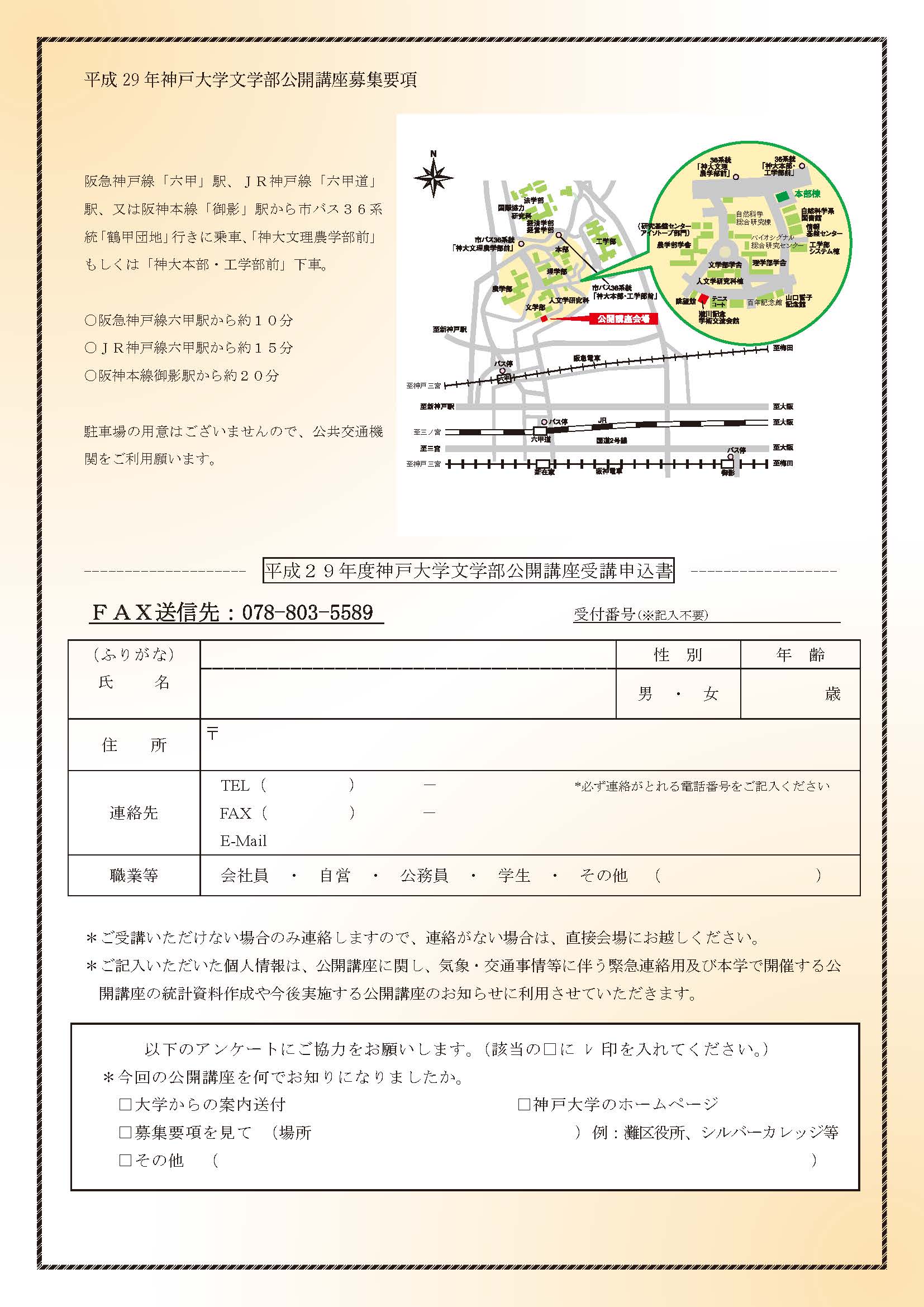 阪急神戸線「六甲」駅、ＪＲ神戸線「六甲道」駅、又は阪神本線「御影」駅から市バス３６系統「鶴甲団地」行きに乗車、「神大文理農学部前」もしくは「神大本部・工学部前」下車。○阪急神戸線六甲駅から約１０分○ＪＲ神戸線六甲駅から約１５分○阪神本線御影駅から約２０分駐車場の用意はございませんので、公共交通機関をご利用願います。--------------------　平成２９年度神戸大学文学部公開講座受講申込書　------------------ＦＡＸ送信先：078-803-5589                         受付番号(※記入不要）　　　　　　　　＊ご受講いただけない場合のみ連絡しますので、連絡がない場合は、直接会場にお越しください。＊ご記入いただいた個人情報は、公開講座に関し、気象・交通事情等に伴う緊急連絡用及び本学で開催する公開講座の統計資料作成や今後実施する公開講座のお知らせに利用させていただきます。以下のアンケートにご協力をお願いします。（該当の□に ﾚ 印を入れてください。）＊今回の公開講座を何でお知りになりましたか。□大学からの案内送付  　　 　　　　　　　　　　□神戸大学のホームページ□募集要項を見て （場所　　　　　　　　　 　　　　　　）例：灘区役所、シルバーカレッジ等□その他　（　　　　　　　　　　　　　　　　　　　　　　　　　　　　　　　　　　　）（ふりがな）氏 　　名性　別年　齢（ふりがな）氏 　　名男　・　女　　　　歳住　　所〒　　　　　　　　〒　　　　　　　　〒　　　　　　　　連絡先TEL（  　　　　）     　－　　　　    　　 *必ず連絡がとれる電話番号をご記入くださいFAX（    　　　）      －E-MailTEL（  　　　　）     　－　　　　    　　 *必ず連絡がとれる電話番号をご記入くださいFAX（    　　　）      －E-MailTEL（  　　　　）     　－　　　　    　　 *必ず連絡がとれる電話番号をご記入くださいFAX（    　　　）      －E-Mail職業等　会社員　・　自営　・　公務員　・　学生　・　その他　（　　　　   　　　　）　会社員　・　自営　・　公務員　・　学生　・　その他　（　　　　   　　　　）　会社員　・　自営　・　公務員　・　学生　・　その他　（　　　　   　　　　）